457200 Челябинская область, Варненский район, с.Варна, ул.Советская,135/1 кабинет№13, тел. 3-05-03,  E-mail: revotdelvarna@.mail.ruАкт № 6по результатам контрольного мероприятия«Внешняя проверка годового отчета об исполнении  бюджета  за 2020год Аятского сельского поселения Варненского муниципального района»03.04.2020г.                                                                                               с.Варна                                                                                                                                                                  экз. № __ Основание для проведения контрольного мероприятия: пункта1.3. раздела  I плана работы Контрольно-счётной палаты Варненского муниципального района Челябинской области на 2020 год и распоряжения председателя КСП о проведении контрольно мероприятия от  27.03.2020г.  №16. Предмет контрольного мероприятия: Внешняя проверка годового отчёта об исполнении бюджета за 2019год Аятского  сельского поселения Варненского муниципального района.Объект контрольного мероприятия: Администрация  Аятского сельского поселения  Варненского муниципального района (далее Поселение).Цель контрольного мероприятия: соответствие годового отчета муниципального образования требованиям бюджетного законодательства и Инструкции «О порядке составления и предоставления годовой, квартальной и месячной отчетности об исполнении бюджетов бюджетной системы РФ», утвержденной приказом Министерства финансов РФ от 28.12.2010 г.  № 191н (далее по тексту - Инструкция № 191н).Проверяемый период деятельности: 2019годСрок контрольного мероприятия: с «30»марта  по «03» апреля 2020г. Состав рабочей группы: инспектор-ревизор Контрольно-счётной палаты  Варненского муниципального района Молдашева Ю.С.    Должностными лицами, ответственными за организацию бюджетного процесса в Аятском сельском поселении Варненского муниципального района в проверяемом периоде, являлись :- глава сельского поселения:-А.А. Лосенков (Решение Совета депутатов Аятского сельского поселения от 29.01.2016г. №2);-главный бухгалтер:- Истомина Т.Г. (Распоряжение главы Аятского  сельского поселения от 02.04.2018г. №16).  При проведении внешней проверки годового отчета Контрольно-счетная палата руководствовалась следующими нормативными правовыми актами: -  Бюджетным кодексом Российской Федерации; - Приказом  Министерства финансов Российской Федерации  от 28.12.2010г. №191н «Об утверждении Инструкции о порядке составления и представления годовой, квартальной и месячной отчетности об исполнении бюджетов бюджетной системы Российской Федерации»; -Стандартом внешнего муниципального финансового контроля СВМФК «Проведение внешней проверки годового отчета об исполнении местного бюджета совместно с проверкой достоверности годовой бюджетной отчетности главных администраторов бюджетных средств», утвержденным распоряжением Контрольно-счетной палаты Варненского муниципального района Челябинской области от 10.12. 2013 г. № 13.   Внешняя проверка годового отчета исполнения бюджета за 2019 год проведена камеральным способом на выборочной основе с применением принципа существенности бухгалтерского учёта (качества представляемой бюджетной отчётности) и включала в себя анализ, сопоставление и оценку годовой бюджетной отчетности, данных об исполнении бюджета по следующим документам: бюджетная годовая отчетность за 2019г., журнал книга-главная за  2019год, журналы операций  за январь - декабрь  2019 года (№1,2,3,4,5,6,7,8,9), акты сверок с поставщиками и подрядчиками по состоянию на 01.01.2020г., инвентаризационные описи, акты инвентаризации имущества и финансовых обязательств (основных средств, материалов, наличных денежных средств, расчетов), сводной  бюджетной росписи  за 2019 год, выписки  с  лицевых  и расчетных  счетов  по остаткам средств на  01.01.2020г., реестра казны и муниципального имущества на 01.01.2020года, Решений о бюджете Аятского сельского поселения на 2019год и плановый период 2020 и 2021годов, реестра расходных обязательств Аятского сельского поселения.                               Проверкой  установлено:Акт  КСП  по внешней проверке годового отчета администрации Аятского  сельского поселения об исполнении бюджета  Поселения за 2019 год подготовлен в соответствии с Бюджетным Кодексом РФ, Федеральным законом «Об общих принципах организации местного самоуправления в РФ», Положением о бюджетном процессе и иным действующим законодательством.                                                                                                                                                                                                                                                                                                                                                                                                                                                                                                                                Бюджетные правоотношения регламентированы Положением о бюджетном процессе Аятского сельского поселения утвержденным решением Совета депутатов от 14.11.2017г. №23 (с изменениями и дополнениями) (далее по тексту Положение о бюджетном процессе), которое принято в соответствии с нормами  Бюджетного Кодекса РФ. В соответствие с пунктом 1 статьи  31 Положения о бюджетном процессе  годовой отчет об исполнении бюджета до его рассмотрения в Совете  депутатов Аятского сельского поселения подлежит внешней проверке, которая включает внешнюю проверку бюджетной отчетности главных распорядителей средств местного бюджета и подготовку заключений на годовой отчет об исполнении местного бюджета, что соответствует требованиям пункта 1 статьи 264.4 Бюджетного кодекса РФ.Согласно письма-уведомления  КСП от 21.02.2020г. №23 отчет об исполнении бюджета Аятского сельского поселения поступил в срок, установленный пунктом 3 статьи  31  Положения о бюджетном процессе в полном объеме, документы, запрашиваемые для проведения внешней проверки предоставлены администрацией Аятского сельского поселения полностью.                                                Заключение        По результатам  проведенной внешней проверки установлено, что годовой отчёт об исполнении бюджета за 2019год Аятского  сельского поселения Варненского муниципального района отражает достоверное финансовое положение муниципального образования Аятское  сельское поселение и результаты его финансово-хозяйственной деятельности за период с 1 января 2019 года по 31 декабря 2019года. При исполнении бюджета Аятского сельского поселения за 2019год    установлены нарушения:1. При  проведении сверки по начислению страховых взносов за 2019год по данным  формы 0503169 , 0503110   (ДО по счету 40120.213 , КО по счетам расчетов: 30302, 30306, 30307, 30310)  с данными по форме 4-ФСС «Расчет по начисленным и уплаченным страховым взносам на обязательное социальное страхование от  несчастных случаев на производстве и профессиональных заболеваний, а также по расходам на выплату страхового обеспечения» (далее 4-ФСС) за 2019год и  «Расчету по страховым взносам»   по форме КНД11511111,  установлены отклонения:-сумма отклонений по начисленным страховым взносам согласно налоговым  декларациям за 2019год с начисленными расходами составила 203,92рублей, то есть, занижены расходы учреждений,  чем нарушен принцип полноты отражения расходов бюджета (статья 32 БК РФ), однако согласно объяснениям главного бухгалтера данные отклонения возникли в результате неверного заполнения налоговой декларации по форме по КНД 1151111 за 2019 строки 060 «исчислено страховых взносов» суммы 108327,02рубля (всего с начала расчетного периода).2. В несоблюдении пункта 23 Инструкции №191н в составе отчетности отсутствует форма 0503125    «Справка по консолидируемым расчетам» по счету   140110195 "Доходы от безвозмездных неденежных поступлений капитального характера от сектора государственного управления и организаций государственного сектора" в сумме 931803,27,00рублей  по принятию к бухгалтерскому учету земельных участков, полученных в постоянное бессрочное пользование по Постановлениям Администрации Варненского муниципального района, в том числе:- от 08.02.2019г. №94 в сумме 421369,00рубля,- от 04.04.2019г. №253 в сумме 485564,13рубля,- от 04.04.2019г. №254 в сумме 9803,00рубля,- от 04.04.2019г. №255 в сумме 1282,05рублей,- от 04.04.2019г. №256 в сумме 2975,61рубля,- от 04.04.2019г. №257 в сумме 2591,49рубля,- от 04.04.2019г. №258 в сумме 1509,42рубля,- от 04.04.2019г. №259 в сумме 6708,57рублей.3. Данные Главной книги не соответствуют данным, отраженным в сведениях о движении нефинансовых активов (ф.0503168), данные в ф.0503168 по строке 054 графы 7 (по счету 10434 «Амортизация машин и оборудования»)  завышены на 20500,00 рублей, а данные по строке 056 графы 7 (по счету 10436 «Амортизация инвентаря производственного и хозяйственного») занижены на сумму 20500,00 рублей. 4. В несоблюдении  пункта 3 статьи 29 402-ФЗ, пункта 11 Приказа № 157н и  требований Приказа №52н    в Администрации  не  обеспечены  безопасные условия хранения документов бухгалтерского учета и их защита от изменений,  первичные документы не подшиваются в хронологическом порядке к учетным регистрам, не прошнурованы, не пронумерованы, не заверены руководителем и главным бухгалтером учреждения, не  скреплены печатью учреждения с указанием количества страниц, что дает возможность свободно заменить документы на другие. ПредложенияКонтрольно-счетная палата Варненского муниципального района Челябинской области рекомендует:1). Совету депутатов Аятского сельского поселения: утвердить отчет «Об исполнении бюджета Варненского сельского поселения за 2019год 2).Администрации и финансовому органу : 1. При использовании  бюджетных средств необходимо  исходить из достижения заданных результатов с использованием наименьшего объема средств (экономности) и (или) достижения наилучшего результата с использованием определенного бюджетом объема средств (результативности), обеспечивать целевое использование бюджетных средств: -усилить контроль за полнотой и своевременностью  погашения  кредиторской и дебиторской задолженностей (своевременно составлять акты сверок и проводить инвентаризацию расчетов);-своевременно отражать в бухгалтерских регистрах операции по принятию к учету первичных документов.2. Ежемесячно (ежеквартально) осуществлять сверку кассовых расходов с фактическими расходами в разрезе видов расходов, разделов (подразделов), целевых статей бюджетной классификации РФ, статей (подстатей) классификации операций сектора государственного управления.3. При принятии и оплате обязательств соблюдать требования Приказа №209н.4. При исполнении бюджета по расходам соблюдать лимиты по топливно-энергетическим ресурсам, утвержденным распоряжениями Администрации Варненского муниципального района, корректно  планировать  расходы по коммунальным услугам.5. При изменении кадастровой стоимости земельных участков, находящихся в собственности сельского поселения своевременно вносить изменения в бюджетный учет по объектам имущества казны.Справочно:  во исполнение ФЗ от 03.07.2017 № 237-ФЗ  по заказу  Министерства имущества и природных ресурсов Челябинской области очередная переоценка кадастровой стоимости земли водного фонда; земли промышленности и иного специального назначения; земли сельскохозяйственного назначения проведена Областным  государственным бюджетным учреждением "Государственная кадастровая оценка по Челябинской области,  Отчет № 01-2019  составлен 11.09.2019г.6. Предоставить в ИМНС корректирующие отчеты по форме 1151111 «Расчет страховых взносов»  за 2, 3и 4 кварталы.      Инспектор-ревизор  КСП                           Ю.С. Молдашева 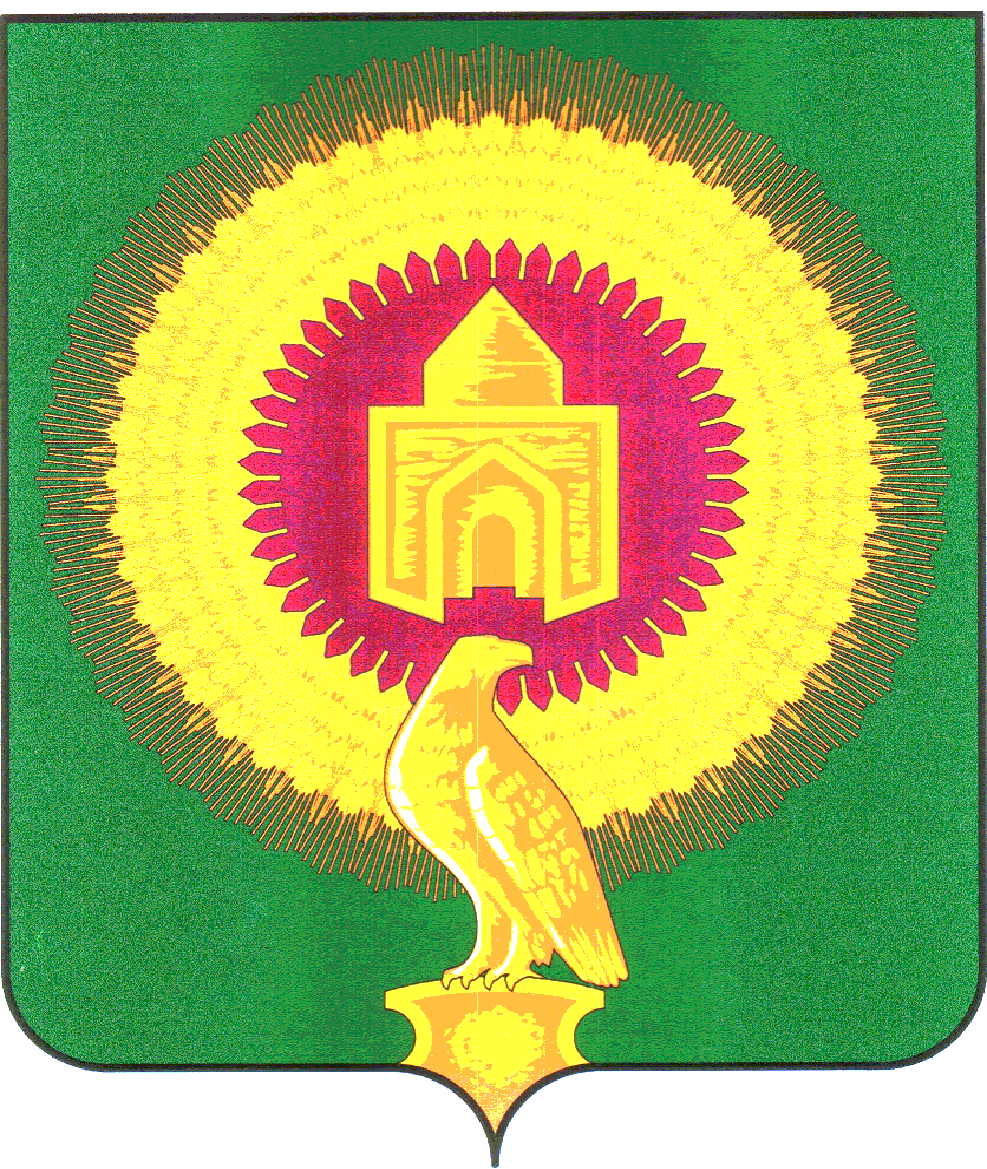 КОНТРОЛЬНО-СЧЕТНАЯ ПАЛАТА ВАРНЕНСКОГО МУНИЦИПАЛЬНОГО РАЙОНА ЧЕЛЯБИНСКОЙ ОБЛАСТИКОНТРОЛЬНО-СЧЕТНАЯ ПАЛАТА ВАРНЕНСКОГО МУНИЦИПАЛЬНОГО РАЙОНА ЧЕЛЯБИНСКОЙ ОБЛАСТИКОНТРОЛЬНО-СЧЕТНАЯ ПАЛАТА ВАРНЕНСКОГО МУНИЦИПАЛЬНОГО РАЙОНА ЧЕЛЯБИНСКОЙ ОБЛАСТИ